 Załącznik nr 1b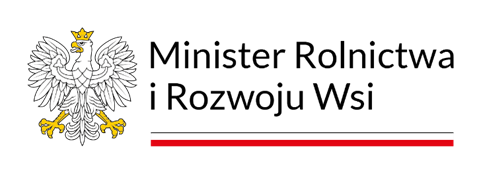 (Miejscowość, data)                     (symbol jednostki)                                                                                      	Minister FinansówWniosek o uruchomienie rezerwy celowej budżetu państwaW związku z art. 154 ust. 6 ustawy z dnia 27 sierpnia 2009 r. o finansach publicznych (Dz. U. z 2022 r. poz. 1634, z późn. zm.), uprzejmie proszę o przeniesienie kwoty ................ zł z rezerwy celowej (część 83, poz. 8) budżetu państwa na rok .............. do części ......-.........................           w złotych		Słownie złotych:.................................................................Powyższe środki przeznaczone są na ................................................................................................dla jednostki realizującej, tj. ...........................................................................................................................................................Dysponent części budżetowej								.......................................................									 Minister Rolnictwa i Rozwoju Wsi								(podpis  elektroniczny osoby  upoważnionej)Uzasadnienie (dotyczy wyprzedzającego finansowania PROW 2014-2020 lub Planu Strategicznego dla Wspólnej Polityki Rolnej na lata 2023-2027)Nazwa działania i wskazanie schematu.            ....................................................................................................................................................Nazwa zadania/projektu.            .......................................................................................................................................................Jednostka realizująca zadanie/projekt.           .......................................................................................................................................................Wartość zadania/projektu (zgodnie z dokumentacją, ewentualnie zaktualizowana zgodnie z umową z wykonawcą).            .......................................................................................................................................................Ogólny opis projektu.            .......................................................................................................................................................Termin realizacji projektu:Termin rozpoczęcia:     ...........................................................................................................Termin zakończenia:    ...........................................................................................................Czy zapotrzebowanie na środki z rezerwy celowej dotyczy płatności na najbliższe 3 miesiące?⁪	TAK		    ⁪	NIE 		    Środki otrzymane wcześniej z rezerw celowych budżetu państwa na realizację zadania/projektu oraz informacja o stopniu ich wykorzystania.W przypadku, gdy wnioskowana kwota obejmuje środki przyznane decyzją o zapewnieniu finansowania z rezerwy celowej należy podać:Numer i datę decyzji o zapewnieniu finansowania:…………......................................Kwotę z decyzji o zapewnieniu finansowania: Ogółem: …………….…, w tym rok bieżący - ……….….W jakiej wysokości wnioskowana aktualnie kwota wynika z decyzji o zapewnieniu finansowania: Łącznie: …………………. PLNKwotę tę należy podać w podziale na :Finansowanie: ……………. PLN, tj.:paragraf …………; kwota ………….PLNparagraf: ………...; kwota ………….PLNWspółfinansowanie: ……….PLN, tj.:paragraf …………; kwota ………….PLNparagraf: ………...; kwota ………….PLNInformacja na temat postępowań przetargowych w ramach wnioskowanych środków:Rozliczenie środków uruchomionych w ramach zapewnienia finansowania w roku bieżącym:Czy w br. dysponent będzie wnioskował o pozostałe środki przyznane na zadanie w decyzji o zapewnieniu finansowania/ dofinansowania przedsięwzięcia (w przypadku, gdy wnioskowana kwota jest niższa, niż określona na br. w decyzji o zapewnieniu finansowania/dofinansowania przedsięwzięcia) ...........................................................................................................................Środki zaplanowane na rok ..........*** w budżecie dysponenta na realizację ww. zadania/projektu (w przypadku zaplanowania środków w budżecie dysponenta należy podać informację czy środki te zostały wykorzystane).zaplanowana kwota wynosi: …………………... PLNwykorzystanie zaplanowanej kwoty wynosi: ………………. PLN (stan na dzień: …………………..).Czy Dysponent będzie wnioskował o kolejne środki na realizację zadania/projektu w roku ...................?***⁪ Tak , w kwocie …………………………. zł⁪ NieUzasadnienie wnioskowanej kwoty.Termin płatności dla wnioskowanej kwoty na realizację projektu.            .......................................................................................................................................Osoba wyznaczona do kontaktu - w przypadku potrzeby dodatkowych wyjaśnień lub uzupełnień (imię i nazwisko, jednostka, telefon, fax, e-mail):ze strony dysponenta części budżetowej.................................................................................ze strony jednostki realizującej zadanie..................................................................................Sprawdzono  pod względem formalnym, rachunkowym, poprawności klasyfikacji budżetowej oraz zasadności wnioskowanych kwot ze względu na zabezpieczone środki w budżecie......................................................................................(Imię i nazwisko Głównego Księgowego lub osoby upoważnionej)*** należy podać rok/kwoty dotyczące danego roku budżetowego  Dział  Rozdział ParagrafKwotaRAZEMNazwa zadania (nazwa zadania powinna być spójna z nazwą zadania z decyzji o zapewnieniu finansowania)Kwota wnioskowanych środków dotycząca  zapewnienia finansowania -
 w złotychKwota rozstrzygniętego postępowania o zamówienie publiczne dla danego zadania - 
w złotychData zawarcia umowy z wykonawcą1.2.3.4.Zadanie ….Zadanie …Zadanie …Razem:0w złotychKwota zapewnienia finansowania przyznana na bieżący rok budżetowy*Kwota zapewnienia finansowania przyznana na bieżący rok budżetowy*Kwota wnioskowana o uruchomienie w roku bieżącym w ramach zapewnienia finansowaniaKwota wnioskowana o uruchomienie w roku bieżącym w ramach zapewnienia finansowaniaKwota uruchomiona  w roku bieżącym w ramach zapewnienia finansowaniaKwota uruchomiona  w roku bieżącym w ramach zapewnienia finansowaniaNr decyzji uruchamiającej środkiData decyzji uruchamiającej środkiKwota pozostająca do wykorzystania w roku bieżącym,  w ramach zapewnienia finansowaniaKwota pozostająca do wykorzystania w roku bieżącym,  w ramach zapewnienia finansowaniaFinansowanie
Współfinanso-
wanieFinansowanie
Współfinanso-
wanieFinansowanie
Współfinanso-
wanieNr decyzji uruchamiającej środkiData decyzji uruchamiającej środkiFinansowanie

(kol. 1-kol.3-kol.5)Współfinanso-
wanie
(kol. 2-kol.4-kol.6)1.2.3.4.5.6.7.8.9.10.000000Razem:Razem:000000*) należy wpisać kwotę wynikającą z ostatniej (aktualnej) decyzji o zapewnieniu finansowania*) należy wpisać kwotę wynikającą z ostatniej (aktualnej) decyzji o zapewnieniu finansowania*) należy wpisać kwotę wynikającą z ostatniej (aktualnej) decyzji o zapewnieniu finansowania*) należy wpisać kwotę wynikającą z ostatniej (aktualnej) decyzji o zapewnieniu finansowania*) należy wpisać kwotę wynikającą z ostatniej (aktualnej) decyzji o zapewnieniu finansowania*) należy wpisać kwotę wynikającą z ostatniej (aktualnej) decyzji o zapewnieniu finansowania